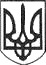 РЕШЕТИЛІВСЬКА МІСЬКА РАДАПОЛТАВСЬКОЇ ОБЛАСТІВИКОНАВЧИЙ КОМІТЕТРІШЕННЯ31 жовтня 2023 року			м. Решетилівка                                       № 244Про надання соціальних послугЦентром надання соціальних послуг Решетилівської міської ради Керуючись законами України „Про місцеве самоврядування в Україні”, „Про соціальні послуги”, постановою Кабінету Міністрів України від 01.06.2020 № 587 „Про організацію надання соціальних послуг” та з метою організації надання соціальних послуг, виконавчий комітет Решетилівської міської радиВИРІШИВ:Центру надання соціальних послуг Решетилівської міської ради (Хиль Оксана) надавати соціальні послуги жителям, згідно додатку.Секретар міської ради							Тетяна МАЛИШДодаток до рішення виконавчого комітетуРешетилівської міської ради31 жовтня 2023 року №Список осіб,щодо яких прийнято рішення про прийняття на обслуговування Начальник відділу сім’ї,соціального захисту та охорони здоров’я 				       Дмитро МОМОТ№ п\пПІП отримувачаАдреса проживання1Ворона Ганна Володимирівна2Даценко Ніна Степанівна3Логвиненко Віра Олексіївна4Логвиненко Віталій Васильович5Мирошник Валентина Іванівна6Піхуля Надія Григорівна7Шалаєва Надія Іванівна8Шкурупій Анатолій Володимирович